Publicado en Madrid el 17/09/2019 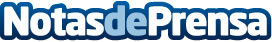 Las tres medidas positivas y las tres negativas que propone el PSOE en materia de I+D+i según AymingEl Partido Socialista plantea aumentar la inversión total en I+D+i hasta llegar al 2% del PIB al final de la legislatura; aunque existen voces que lo consideran un reto muy difícil, del mismo modo se asegura que el sector privado necesitaría una gran capacidad de absorción para poder captar toda esa inversiónDatos de contacto:Redacción608171536Nota de prensa publicada en: https://www.notasdeprensa.es/las-tres-medidas-positivas-y-las-tres Categorias: Recursos humanos Otras ciencias http://www.notasdeprensa.es